АДМИНИСТРАЦИЯ СТАРОСОКУЛАКСКОГО СЕЛЬСОВЕТАСАРАКТАШСКОГО РАЙОНА ОРЕНБУРГСКОЙ ОБЛАСТИП О С Т А Н О В Л Е Н И Е____________________________________________________________________01.12.2017                            с. Старый Сокулак                                       № 36-пВ соответствии с частью 7.4 статьи 40 Федерального закона от 06.10.2003 № 131-ФЗ "Об общих принципах организации местного самоуправления в Российской Федерации", частью 8 статьи 15 Федерального закона от 02.03.2007 № 25-ФЗ «О муниципальной службе в Российской Федерации»,частью 6 статьи 8 Федерального закона от 25.12.2008 № 273-ФЗ «О противодействии коррупции», Указом Президента Российской Федерации от 08.07.2013 № 613 «Вопросы противодействия коррупции», Федеральным законом от 03.04.2017 № 64-ФЗ «О внесении изменений в отдельные законодательные акты Российской Федерации в целях совершенствования государственной политики в области противодействия коррупции»:1. Утвердить: Порядок размещения сведений о доходах, расходах, об имуществе и обязательствах имущественного характера отдельных категорий лиц органов местного самоуправления муниципального образования Старосокулакский сельсовет Саракташского района Оренбургской области, их супруги (супруга) и несовершеннолетних детей на официальном сайте администрации муниципального образования Старосокулакский сельсовет Саракташского района и предоставления этих сведений средствам массовой информации для опубликования согласно приложению 1.	1.2. Форму сведений о доходах, об имуществе и обязательствах имущественного характера отдельных категорий лиц (лиц, замещающих муниципальные должности, лиц, замещающих должности муниципальной службы, лиц, претендующих на замещение должностей муниципальной службы, руководители  муниципальных учреждений) и членов их семьи за отчетный период согласно приложению 2.2. Считать утратившим силу постановление администрации Старосокулакского сельсовета Саракташского района от 22.09.2014 № 31-п  «Об утверждении Порядка размещения сведений о доходах, об имуществе и обязательствах имущественного характера муниципальных служащих, их супруги (супруга) и несовершеннолетних детей на официальном сайте администрации муниципального образования Старосокулакский сельсовет Саракташского района и предоставления этих сведений средствам массовой информации для опубликования» 	3. Настоящее  постановление вступает в силу после его официального опубликования путем размещения на официальном сайте администрации муниципального образования Старосокулакский сельсовет Саракташского района Оренбургской области.4. Контроль за выполнением настоящего постановления оставляю за собой.Глава сельсовета								   А.С. Ельчанин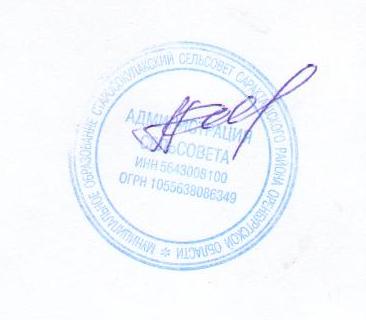 Приложение 1к постановлению администрации Старосокулакского сельсоветаот 01.12.2017  № 36-пП О Р Я Д О Кразмещения сведений о доходах, расходах, об имуществе и обязательствах имущественного характера отдельных категорий лиц органов местного самоуправления муниципального образования Старосокулакский сельсовет Саракташского района Оренбургской области, их супруги (супруга) и несовершеннолетних детей на официальном сайте администрации муниципального образования Старосокулакский сельсовет Саракташского района и предоставления этих сведений средствам массовой информации для опубликования1. Настоящий Порядок устанавливает процедуру размещения сведений о доходах, расходах, об имуществе и обязательствах имущественного характера на официальном сайте администрации муниципального образования Старосокулакский сельсовет Саракташского района Оренбургской области (далее – Старосокулакский сельсовет) в информационно-телекоммуникационной сети Интернет (далее - официальный сайт) и предоставления указанных сведений общероссийским средствам массовой информации для опубликования в связи с их запросами, если федеральным законодательством не установлен иной порядок размещения указанных сведений и (или) их предоставления общероссийским средствам массовой информации для опубликования, в отношении:а) лиц, замещающих муниципальные должности в органах местного самоуправления муниципального образования Старосокулакский сельсовет, их супруги (супруга) и несовершеннолетних детей;б) лиц, замещающих должности муниципальной службы в органах местного самоуправления муниципального образования Старосокулакский сельсовет, их супруги (супруга) и несовершеннолетних детей;в) граждане, претендующие на замещение должностей муниципальной службы, включенных в перечни, установленные нормативными правовыми актами Российской Федерации, их супруги(супруга) и несовершеннолетних детей;г) руководителей муниципальных учреждений Старосокулакского сельсовета, а также их супруги(супруга) и несовершеннолетних детей.2. На официальном сайте размещаются и средствам массовой информации предоставляются для опубликования следующие сведения о доходах, расходах, об имуществе и обязательствах имущественного характера лиц, указанных в пункте 1 настоящего Порядка, замещение которых влечет за собой размещение таких сведений, а также сведений о доходах, расходах, об имуществе и обязательствах имущественного характера их супруг (супругов) и несовершеннолетних детей:а) перечень объектов недвижимого имущества, принадлежащих лицу, указанному в пункте 1 настоящего Порядка, его супруге (супругу) и несовершеннолетним детям на праве собственности или находящихся в их пользовании, с указанием вида, площади и страны расположения каждого из таких объектов;б) перечень транспортных средств с указанием вида и марки, принадлежащих на праве собственности лицу, указанному в пункте 1 настоящего Порядка, его супруге (супругу) и несовершеннолетним детям;в) декларированный годовой доход лица, указанного в пункте 1 настоящего Порядка, его супруги (супруга) и несовершеннолетних детей;г) сведения об источниках получения средств, за счет которых совершена сделка по приобретению земельного участка, другого объекта недвижимого имущества, транспортного средства, ценных бумаг, акций (долей участия, паев в уставных (складочных) капиталах организаций), если сумма сделки превышает общий доход лица, указанного в пункте 1 настоящего Порядка, и его супруги (супруга) за три последних года, предшествующих совершению сделки.3. В размещаемых на официальном сайте и предоставляемых средствам массовой информации для опубликования сведениях о доходах, расходах, об имуществе и обязательствах имущественного характера запрещается указывать:а) иные сведения (кроме указанных в пункте 2 настоящего Порядка) о доходах, лица, указанного в пункте 1 настоящего Порядка, его супруги (супруга) и несовершеннолетних детей, об имуществе, принадлежащем на праве собственности названным лицам, и об их обязательствах имущественного характера;б) персональные данные супруги (супруга), детей и иных членов семьи лица, указанного в пункте 1 настоящего Порядка;в) данные, позволяющие определить место жительства, почтовый адрес, телефон и иные индивидуальные средства коммуникации лица, указанного в пункте 1 настоящего Порядка, его супруги (супруга), детей и иных членов семьи;г) данные, позволяющие определить местонахождение объектов недвижимого имущества, принадлежащих лицу, указанному в пункте 1 настоящего Порядка, его супруге (супругу), детям, иным членам семьи на праве собственности или находящихся в их пользовании;д) информацию, отнесенную к государственной тайне или являющуюся конфиденциальной.4. Сведения о доходах, расходах, об имуществе и обязательствах имущественного характера, указанные в пункте 2 настоящего Порядка, за весь период замещения лицом, указанном в пункте 1 настоящего Порядка, должностей, замещение которых влечет за собой размещение его сведений о доходах, расходах, об имуществе и обязательствах имущественного характера, а также сведения о доходах, расходах, об имуществе и обязательствах имущественного характера его супруги (супруга) и несовершеннолетних детей находятся на официальном сайте и ежегодно обновляются в течение 14 рабочих дней со дня истечения срока, установленного для их подачи.5. Размещение на официальном сайте сведений о доходах, расходах, об имуществе и обязательствах имущественного характера, указанных в пункте 2 настоящего Порядка, представленных лицами, указанными в пункте 1 настоящего Порядка, обеспечивается специалистом, назначенным распоряжением главы муниципального образования ( далее – ответственный специалист) и системным администратором администрации Старосокулакского сельсовета.5.1. Сведения о доходах, расходах, об имуществе и обязательствах имущественного характера лиц, указанных в пункте 1 настоящего Порядка, а также сведения о доходах, расходах, об имуществе и обязательствах имущественного характера их супруг (супругов) и несовершеннолетних детей могут по решению органов местного самоуправления размещаться в информационно-телекоммуникационной сети "Интернет" на официальных сайтах организаций, в которых работают указанные лица. В этом случае в соответствующем разделе официального сайта Старосокулакского сельсовета дается ссылка на адрес сайта в информационно-телекоммуникационной сети "Интернет", где указанные сведения фактически размещены.6. Лица, претендующие на замещение должностей муниципальной службы, представляют:6.1. Сведения о своих доходах, полученных от всех источников (включая доходы по прежнему месту работы или месту замещения выборной должности, пенсии, пособия, иные выплаты) за календарный год, предшествующий году подачи документов для замещения должности муниципальной службы, а также сведения об имуществе, принадлежащем ему на праве собственности, и о своих обязательствах имущественного характера по состоянию на первое число месяца, предшествующего месяцу подачи документов для замещения должности муниципальной службы (на отчетную дату).6.2. Сведения о доходах супруги (супруга) и несовершеннолетних детей, полученных от всех источников (включая заработную плату, пенсии, пособия, иные выплаты) за календарный год, предшествующий году подачи гражданином документов для замещения должности муниципальной службы, а также сведения об имуществе, принадлежащем ему на праве собственности и об обязательствах имущественного характера по состоянию на первое число месяца, предшествующего месяцу подачи гражданином документов для замещения должности муниципальной службы (на отчетную дату).7. Сведения о доходах, расходах, об имуществе и обязательствах имущественного характера представляются лицами, указанных в пункте 1 настоящего Порядка, ответственному специалисту отдельно на себя, на супругу (супруга) и на каждого несовершеннолетнего ребенка.8. Ответственный специалист:а) в течение трех рабочих дней со дня поступления запроса от общероссийского средства массовой информации сообщает о нем лицу, указанному в пункте 1 настоящего Порядка, в отношении которого поступил запрос;б) в течение семи рабочих дней со дня поступления запроса от средства массовой информации обеспечивает предоставление ему сведений, указанных в пункте 2 настоящего Порядка, в том случае, если запрашиваемые сведения отсутствуют на официальном сайте.9. Сведения о доходах, расходах, об имуществе и обязательствах имущественного характера, указанных в пункте 2 настоящего Порядка относятся к информации ограниченного доступа. Сведения о доходах, об имуществе и обязательствах имущественного характера, представляемые гражданином, в случае не поступления данного гражданина на  муниципальную службу, в дальнейшем не могут быть использованы и подлежат уничтожению. Сведения о доходах, расходах, об имуществе и обязательствах имущественного характера, указанных в пункте 2 настоящего Порядка, отнесенные федеральным законом к сведениям, составляющим государственную тайну, подлежат защите в соответствии с законодательством Российской Федерации о государственной тайне.10. Ответственный специалист, обеспечивающий сбор и обработку сведений о доходах, расходах, об имуществе и обязательствах имущественного характера, и системный администратор Старосокулакского сельсовета, обеспечивающий размещение сведений о доходах, расходах, об имуществе и обязательствах имущественного характера на официальном сайте и их представление средствам массовой информации для опубликования, несут в соответствии с законодательством Российской Федерации ответственность за несоблюдение настоящего Порядка, а также за разглашение сведений, отнесенных к государственной тайне или являющихся конфиденциальными.Сведения о доходах, о расходах, об имуществе и обязательствах имущественного характераза период с 1 января 20__ года по 31 декабря 20__ года1 В случае если в отчетном периоде лицу, замещающему муниципальную должность, должность муниципальной службы муниципального образования Старосокулакский сельсовет Саракташского района, по месту службы (работы) предоставлены (выделены) средства на приобретение (строительство) жилого помещения, данные средства суммируются с декларированным годовым доходом, а также указываются отдельно в настоящей графе.2 Сведения указываются, если сумма сделки превышает общий доход лица, замещающего муниципальную должность, должность муниципальной службы муниципального образования Старосокулакский  сельсовет Саракташского района Оренбургской области,и его супруги (супруга) за три последних года, предшествующих совершению сделки. Об утверждении  Порядка  размещения сведений о доходах, расходах,  об имуществе и обязательствах имущественного характера отдельных категорий лиц органов местного самоуправления  муниципального образования Старосокулакский сельсовет Саракташского района Оренбургской области, их супруги (супруга) и несовершеннолетних детей на официальном сайте администрации муниципального образования Старосокулакский сельсовет Саракташского района и предоставления этих сведений средствам массовой информации для опубликования Приложение 2к постановлению администрации Старосокулакского сельсоветаОт 01.12.2017  № 36 -пФамилия и инициалы лица, чьи сведения размещаютсяНаименование должностиОбъекты недвижимости, находящиеся в собственностиОбъекты недвижимости, находящиеся в собственностиОбъекты недвижимости, находящиеся в собственностиОбъекты недвижимости, находящиеся в собственностиОбъекты недвижимости, находящиеся в пользованииОбъекты недвижимости, находящиеся в пользованииОбъекты недвижимости, находящиеся в пользованииТранспортные средства (вид, марка)Деклари рованный годовой доход 1 (руб.)Сведения об источниках получения средств, за счет которых совершена сделка 2 (вид приобретен ного имущества, источники)Фамилия и инициалы лица, чьи сведения размещаютсяНаименование должностивид объектавид собственностиплощадь (кв.м.)страна расположениявид объектаплощадь (кв.м.)страна расположенияТранспортные средства (вид, марка)Деклари рованный годовой доход 1 (руб.)Сведения об источниках получения средств, за счет которых совершена сделка 2 (вид приобретен ного имущества, источники)ФИОФИОФИОСупруг (а)Несовершенно-летний ребенокСупруг (а)Несовершенно-летний ребенокСупруг (а)Несовершенно-летний ребенокСупруг (а)Несовершенно-летний ребенок